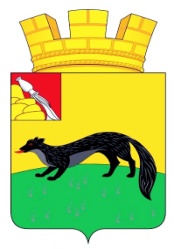 СОВЕТ НАРОДНЫХ ДЕПУТАТОВГОРОДСКОГО ПОСЕЛЕНИЯ – ГОРОД БОГУЧАРБОГУЧАРСКОГО МУНИЦИПАЛЬНОГО РАЙОНА ВОРОНЕЖСКОЙ ОБЛАСТИРЕШЕНИЕот « 13 » ноября 2020 года   № 37г. БогучарО внесении изменений в решение Совета народных депутатов городского поселения – город Богучар от 27.02.2018 № 211 «Об оплате труда муниципальных служащих городского поселения – город Богучар Богучарского муниципального района Воронежской области»В соответствии с Законом Воронежской области от 28.12.2007                   № 175-ОЗ «О муниципальной службе в Воронежской области», постановлением правительства Воронежской области от 18.08.2020 № 780 «О повышении (индексации) денежного вознаграждения, должностных окладов, окладов за классный чин, пенсии за выслугу лет (доплаты к пенсии), ежемесячной денежной выплаты к пенсии за выслугу лет», Уставом городского поселения – город Богучар, Совет народных депутатов городского    поселения – город Богучар Богучарского муниципального района Воронежской области решил:1. Внести в решение Совета народных депутатов городского            поселения – город Богучар от 27.02.2018 № 211 «Об оплате труда муниципальных служащих городского поселения – город Богучар Богучарского муниципального района Воронежской области» (в ред. решения от 26.12.2019 № 331), следующие изменения:1.1. В приложении 1 к решению «Положение об оплате труда муниципальных служащих городского поселения – город Богучар Богучарского муниципального района Воронежской области»:1.1.1. Подпункт 4.1.1. изложить в следующей редакции:«4.1.1. Ежемесячная надбавка к должностному окладу за классный чин муниципальному служащему устанавливается в соответствии с присвоенным классным чином муниципальной службы в следующих размерах:1.2. Приложение 2 «Размеры должностных окладов муниципальных служащих городского поселения – город Богучар Богучарского муниципального района Воронежской области» изложить в новой редакции согласно приложению к настоящему решению.2. Настоящее решение вступает в силу с момента обнародования и распространяет свое действие на правоотношения, возникшие с 01.10.2020 г.3. Контроль за исполнением настоящего решения возложить на постоянную комиссию Совета народных депутатов городского поселения – город Богучар по бюджету, налогам, финансам и предпринимательству, депутатской этике, торговле, общественному питанию, законности и правопорядку (Аусева Н.Г.).Глава городского поселения –город Богучар							В.Д. Енин									                          Приложениек решению Совета народных депутатовгородского поселения – город БогучарБогучарского муниципального районаВоронежской областиот «13» ноября 2020 г. № 37Приложение 2к решению Совета народных депутатовгородского поселения – город БогучарБогучарского муниципального районаВоронежской областиот «27» февраля 2018 г. № 211 Размеры должностных окладов муниципальных служащих городского поселения – город Богучар Богучарского муниципального района Воронежской областиглавный муниципальный советник муниципальной службы 1 класса2820 рублейглавный муниципальный советник муниципальной службы 2 класса 2631 рубльглавный муниципальный советник муниципальной службы 3 класса 2445 рублясоветник муниципальной службы 1 класса 2161 рубльсоветник муниципальной службы 2 класса 1976 рублейсоветник муниципальной службы 3 класса 1787 рублейреферент муниципальной службы 1 класса 1693 рубляреферент муниципальной службы 2 класса 1413 рублейреферент муниципальной службы 3 класса 1316 рублейсекретарь муниципальной службы 1 класса 1129 рублейсекретарь муниципальной службы 2 класса 1036 рублейсекретарь муниципальной службы 3 класса 848 рублейГруппа должностейНаименование должности муниципальной службыРазмер должностного окладаГлавная Глава администрацииЗаместитель главы администрации Руководитель аппарата (управляющий делами)920586398639ВедущаяНачальник отдела Заместитель начальника отдела Начальник сектора Консультант7138695267626576Старшая Главный специалист Ведущий специалист62934886МладшаяСпециалист первой категории Специалист второй категории47924697